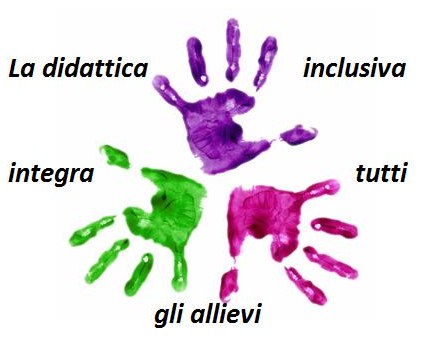 Plesso……………………………………………… Classe …………….. Sez. ………… ALUNNO……………………………..(*) - Specificare quali(*) - Specificare qualiScheda di rilevazione dei punti di forza relativamente all’alunno, al gruppo classe e agli insegnanti del team educativo. ( Rilevanti ai fini dell’individuazione delle risorse e della progettazione di interventi di supporto e facilitazione ).La scala di numeri da 0 a 4 rappresenta un indice numerico dell’ampiezza del bisogno rilevato; si richiede di barrare il numero scelto con una crocetta: Nessuna necessità di personalizzazione da 0-23Lieve necessità di personalizzazione da 24-43Moderata necessità di personalizzazione da 44-63 Notevole necessità di personalizzazione da 64-83Forte necessità di personalizzazione      da 84-104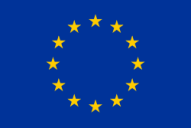 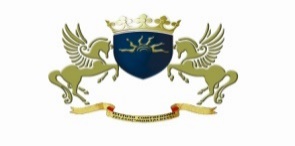 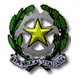 Unione EuropeaIstituto Comprensivo “Telesio”MIUR          SCHEDA DI RILEVAZIONE DEI BES          A.S. 2016/17Area funzionale corporea e cognitivaDeficit motori (anche temporanei) *Deficit motori (anche temporanei) *Area funzionale corporea e cognitivaDeficit sensoriali (anche temporanei) *Deficit sensoriali (anche temporanei) *Area funzionale corporea e cognitivaCondizioni fisiche difficili ( ospedalizzazioni, malattie acute o croniche, lesioni, fragilità,anomalie cromosomiche, anomalie della struttura del corpo, altro ).Condizioni fisiche difficili ( ospedalizzazioni, malattie acute o croniche, lesioni, fragilità,anomalie cromosomiche, anomalie della struttura del corpo, altro ).Area funzionale corporea e cognitivamancanza di autonomia nel movimento e nell’uso proprio del corpo0 1 2 3 4Area funzionale corporea e cognitivadifficoltà nell’uso di oggetti personali e di materiale scolastici *0 1 2 3 4Area funzionale corporea e cognitivamancanza di autonomia negli spazi scolastici0 1 2 3 4Area funzionale corporea e cognitivamancanza di autonomia negli spazi esterni alla scuola0 1 2 3 4Area funzionale corporea e cognitivadifficoltà di gestione del tempo0 1 2 3 4Area funzionale corporea e cognitivanecessità di tempi lunghi0 1 2 3 4Area funzionale corporea e cognitivadifficoltà nella pianificazione delle azioni0 1 2 3 4Area funzionale corporea e cognitivaDifficoltà di attenzione0 1 2 3 4Area funzionale corporea e cognitivaDifficoltà di memorizzazione0 1 2 3 4Area funzionale corporea e cognitivaDifficoltà di ricezione – decifrazione di informazioni verbali0 1 2 3 4Area funzionale corporea e cognitivaDifficoltà di ricezione – decifrazione di informazioni scritte0 1 2 3 4Area funzionale corporea e cognitivaDifficoltà di espressione – restituzione di informazioni verbali0 1 2 3 4Area funzionale corporea e cognitivaDifficoltà di espressione – restituzione di informazioni scritte0 1 2 3 4Area funzionale corporea e cognitivaDifficoltà nell’applicare conoscenze0 1 2 3 4Area funzionale corporea e cognitivaDifficoltà nella partecipazione alle attività relative alla disciplina (*)Difficoltà nella partecipazione alle attività relative alla disciplina (*)Area relazionaleDifficoltà di autoregolazione, autocontrollo0 1 2 3 4Area relazionaleProblemi comportamentali (*)0 1 2 3 4Area relazionaleProblemi emozionali (*)0 1 2 3 4Area relazionaleScarsa autostima0 1 2 3 4Area relazionaleScarsa motivazione0 1 2 3 4Area relazionaleScarsa curiosità0 1 2 3 4Area relazionaleDifficoltà nella relazione con i compagni0 1 2 3 4Area relazionaleDifficoltà nella relazione con gli insegnanti0 1 2 3 4Area relazionaleDifficoltà nella relazione con gli adulti0 1 2 3 4Fattori del contesto familiare scolastico ed extrascolasticoFamiglia problematica0 1 2 3 4Fattori del contesto familiare scolastico ed extrascolasticoMancanza di mezzi o risorse nella scuola (*)Fattori del contesto familiare scolastico ed extrascolasticoDifficoltà di comunicazione e o collaborazione tra le agenzie (scuola, servizi, enti, operatori…) che intervengono nell’educazione e nella formazione (*)Punti di forza dell’alunnoDiscipline preferite:Discipline preferite:Punti di forza dell’alunnoDiscipline in cui riesce:Discipline in cui riesce:Punti di forza dell’alunnoAttività preferite:Attività preferite:Punti di forza dell’alunnoAttività in cui riesce:Attività in cui riesce:Punti di forza dell’alunnoDesideri e/o bisogni espressiDesideri e/o bisogni espressiPunti di forza dell’alunnoHobbies, passioni, attività extrascolasticheHobbies, passioni, attività extrascolastichePunti di forza del gruppo classePresenza di un compagno o un gruppo di compagni di riferimentoPer le attività disciplinariPunti di forza del gruppo classePresenza di un compagno o un gruppo di compagni di riferimentoPer il giocoPunti di forza del gruppo classePresenza di un compagno o un gruppo di compagni di riferimentoPer attività extrascolastiche